ЗВІТ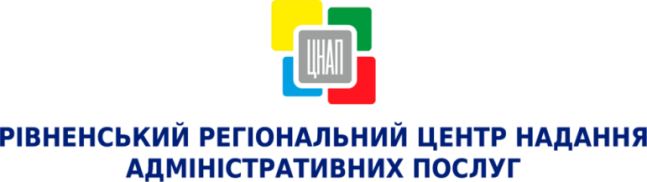 ПРО РОБОТУ УПРАВЛІННЯ ЗАБЕЗПЕЧЕННЯ НАДАННЯ АДМІНІСТРАТИВНИХ ПОСЛУГ                         РІВНЕНСЬКОЇ МІСЬКОЇ РАДИ ЗА БЕРЕЗЕНЬ 2017 РОКУ Назва секторуНазва секторуЗагальна кількість суб’єктів звернень до Рівненського регіонального ЦНАПКількість наданих адміністративних послугКількість відмов у наданні адміністративних послугНадані консультаціїНадходження до бюджету, грн.АВРеєстрація, зняття з реєстрації місця проживання на території м. Рівне74117411-222326683.02СВиконавчі органи Рівненської міської ради та інші суб’єкти надання адміністративних послуг228420982551520107386.37СУправління Державного земельного кадастру15615249874877.98DДержавна реєстрація і юридичних осіб та фізичних осіб-підприємців24882488-49783442.00ЕДержавна реєстрація речових прав на нерухоме майно та їх обтяжень106110583212119038.00Всього  Всього  13199132272094193411427.37